										Form 2935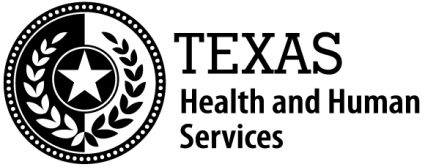 October 2023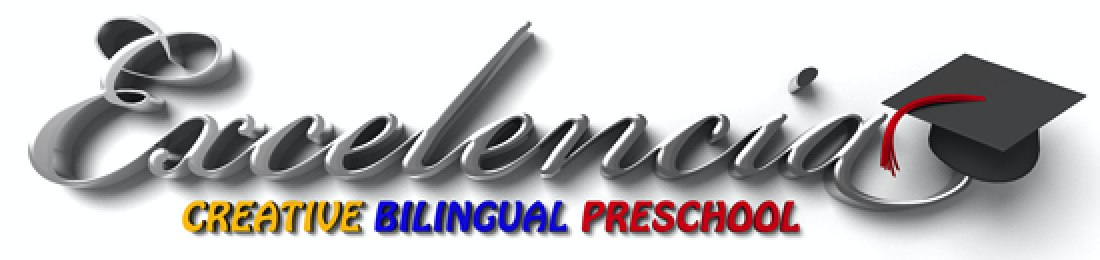     Admission InformationForm 2935Page 2/ 04-2023My child is normally in care on the following days and times:I acknowledge, I have received a written copy of my rights as a parent or guardian of a child enrolled at Excelencia Preschool.___________________________________________                                                     ___________________Signature – Parent or legal guardian						     Date SignedForm 2935Page 3/ 04-2023Form 2935Page 4/ 04-2023Form 2935Page 5 / 04-2023Form 2935Page 6 / 04-2023General InformationGeneral InformationGeneral InformationGeneral InformationGeneral InformationGeneral InformationGeneral InformationGeneral InformationGeneral InformationGeneral InformationGeneral InformationOperation’s Name:Excelencia – Creative Bilingual PreschoolOperation’s Name:Excelencia – Creative Bilingual PreschoolOperation’s Name:Excelencia – Creative Bilingual PreschoolDirector’s Name:  Director’s Name:  Director’s Name:  Director’s Name:  Director’s Name:  Director’s Name:  Director’s Name:  Director’s Name:  Child’s Full Name:Child’s Full Name:Child’s Full Name:Child’s Date of BirthChild Lives With:  Both Parents    Mom    Dad  GuardianChild Lives With:  Both Parents    Mom    Dad  GuardianChild Lives With:  Both Parents    Mom    Dad  GuardianChild Lives With:  Both Parents    Mom    Dad  GuardianChild Lives With:  Both Parents    Mom    Dad  GuardianChild Lives With:  Both Parents    Mom    Dad  GuardianChild Lives With:  Both Parents    Mom    Dad  GuardianChild’s Home Address:Child’s Home Address:Child’s Home Address:Child’s Home Address:Child’s Home Address:Child’s Home Address:Date of AdmissionDate of AdmissionDate of AdmissionDate of AdmissionDate of WithdrawalName of Parent or Guardian Completing FormName of Parent or Guardian Completing FormName of Parent or Guardian Completing FormAddress: (if different from the child’s)Address: (if different from the child’s)Address: (if different from the child’s)Address: (if different from the child’s)Address: (if different from the child’s)Address: (if different from the child’s)Address: (if different from the child’s)Address: (if different from the child’s)List phone numbers below where parents or guardian may be reached while child is in care. List phone numbers below where parents or guardian may be reached while child is in care. List phone numbers below where parents or guardian may be reached while child is in care. List phone numbers below where parents or guardian may be reached while child is in care. List phone numbers below where parents or guardian may be reached while child is in care. List phone numbers below where parents or guardian may be reached while child is in care. List phone numbers below where parents or guardian may be reached while child is in care. List phone numbers below where parents or guardian may be reached while child is in care. List phone numbers below where parents or guardian may be reached while child is in care. List phone numbers below where parents or guardian may be reached while child is in care. List phone numbers below where parents or guardian may be reached while child is in care. Parent 1 Phone No.:Parent 2 Phone No.:Parent 2 Phone No.:Guardian’s Phone No.:Guardian’s Phone No.:Guardian’s Phone No.:Guardian’s Phone No.:Guardian’s Phone No.:Custody Documents on File?                         Yes        NoCustody Documents on File?                         Yes        NoCustody Documents on File?                         Yes        NoParent 1 E-mail:Parent 1 E-mail:Parent 2 E-mail:Parent 2 E-mail:Parent 2 E-mail:Parent 2 E-mail:Parent 2 E-mail:Guardian’s E-mail:Guardian’s E-mail:Guardian’s E-mail:Guardian’s E-mail:In case of an emergency, call:In case of an emergency, call:In case of an emergency, call:In case of an emergency, call:In case of an emergency, call:In case of an emergency, call:In case of an emergency, call:In case of an emergency, call:In case of an emergency, call:In case of an emergency, call:In case of an emergency, call:Name of Emergency Contact:Name of Emergency Contact:Name of Emergency Contact:Relationship:Relationship:Relationship:Relationship:Relationship:Relationship:Area Code and Phone No.:Area Code and Phone No.:Address:Address:Address:Address:Address:Address:Address:Address:Address:Address:Address:I authorize the Excelencia Preschool to release my child to leave the preschool ONLY with the following persons. Please list the name and phone number for each. Children will only be released to a parent or guardian or to a person designated by the parent/guardian after verification of ID. I authorize the Excelencia Preschool to release my child to leave the preschool ONLY with the following persons. Please list the name and phone number for each. Children will only be released to a parent or guardian or to a person designated by the parent/guardian after verification of ID. I authorize the Excelencia Preschool to release my child to leave the preschool ONLY with the following persons. Please list the name and phone number for each. Children will only be released to a parent or guardian or to a person designated by the parent/guardian after verification of ID. I authorize the Excelencia Preschool to release my child to leave the preschool ONLY with the following persons. Please list the name and phone number for each. Children will only be released to a parent or guardian or to a person designated by the parent/guardian after verification of ID. I authorize the Excelencia Preschool to release my child to leave the preschool ONLY with the following persons. Please list the name and phone number for each. Children will only be released to a parent or guardian or to a person designated by the parent/guardian after verification of ID. I authorize the Excelencia Preschool to release my child to leave the preschool ONLY with the following persons. Please list the name and phone number for each. Children will only be released to a parent or guardian or to a person designated by the parent/guardian after verification of ID. I authorize the Excelencia Preschool to release my child to leave the preschool ONLY with the following persons. Please list the name and phone number for each. Children will only be released to a parent or guardian or to a person designated by the parent/guardian after verification of ID. I authorize the Excelencia Preschool to release my child to leave the preschool ONLY with the following persons. Please list the name and phone number for each. Children will only be released to a parent or guardian or to a person designated by the parent/guardian after verification of ID. I authorize the Excelencia Preschool to release my child to leave the preschool ONLY with the following persons. Please list the name and phone number for each. Children will only be released to a parent or guardian or to a person designated by the parent/guardian after verification of ID. I authorize the Excelencia Preschool to release my child to leave the preschool ONLY with the following persons. Please list the name and phone number for each. Children will only be released to a parent or guardian or to a person designated by the parent/guardian after verification of ID. I authorize the Excelencia Preschool to release my child to leave the preschool ONLY with the following persons. Please list the name and phone number for each. Children will only be released to a parent or guardian or to a person designated by the parent/guardian after verification of ID. Name:Name:Name:Name:Name:Area Code and Phone No.:Area Code and Phone No.:Area Code and Phone No.:Area Code and Phone No.:Area Code and Phone No.:Area Code and Phone No.:Name:Name:Name:Name:Name:Area Code and Phone No.:Area Code and Phone No.:Area Code and Phone No.:Area Code and Phone No.:Area Code and Phone No.:Area Code and Phone No.:Name:Name:Name:Name:Name:Area Code and Phone No.:Area Code and Phone No.:Area Code and Phone No.:Area Code and Phone No.:Area Code and Phone No.:Area Code and Phone No.:Consent InformationTransportation (Check all that apply)I give consent for my child to be transported and supervised by Excelencia staff: for emergency care      on field trips         to and/or from home        to and/or from2. Field Trips  (are not offered)O I give consent for my child to participate in field trips. O I do not give consent for my child to participate in field trips.Comments:3.  Water Activities 3.  Water Activities I give consent for my child to participate in the following water activities: (Check all that apply) Water table play       Splash pad       Sprinkler play      small wading poolI give consent for my child to participate in the following water activities: (Check all that apply) Water table play       Splash pad       Sprinkler play      small wading poolIs your child able to swim without assistance? Yes       No      Does your child have any physical, health, behavioral, or other condition that would put them at risk while swimming?  Yes       No       N/ADo you want your child to wear a lifejacket while in or near a swimming pool? Yes       No       N/A4.  Receipt of Written Operational Policies5. Meals I understand that the following meals will be served to my child while in care: (Check all that apply) Morning snack     Lunch (parent provided)     Afternoon snack     Pizza on Fridays Special occasion snacks provided by parents for birthdays, etc.6.  Days and Times in CareDay of the WeekAMPMMondayTuesdayWednesdayThursdayFridaySaturdayClosedClosedSundayClosedClosed7. Receipt of Parent’s Rights8.  Child’s Special Care Needs (Check All that Apply)Does your child have diagnosed food allergies?9.  School Age Children  (Only complete if your child will attend a K-12 school in addition to Excelencia Preschool)9.  School Age Children  (Only complete if your child will attend a K-12 school in addition to Excelencia Preschool)My child attends the following school:School Area Code and Phone No.:My child has permission to (check all that apply):My child has permission to (check all that apply):Authorized pick up or drop off locations other than the child’s address:Authorized pick up or drop off locations other than the child’s address:N/AN/A Child’s required, immunizations, vision, and hearing screening, and TB screening are current and on file at their school. Child’s required, immunizations, vision, and hearing screening, and TB screening are current and on file at their school.Authorization for Emergency Medical AttentionAuthorization for Emergency Medical AttentionAuthorization for Emergency Medical AttentionIn the event I cannot be reached to arrange for emergency medical care, I authorize the person in charge to take my child to:In the event I cannot be reached to arrange for emergency medical care, I authorize the person in charge to take my child to:In the event I cannot be reached to arrange for emergency medical care, I authorize the person in charge to take my child to:Name of Physician:Address:Phone No.:Name of Emergency Care Facility:Address:Phone No.:I give consent for the facility to secure any and all necessary emergency medical care for my child.___________________________________________                  ________________Signature – Parent or legal guardian                                                 Date SignedI give consent for the facility to secure any and all necessary emergency medical care for my child.___________________________________________                  ________________Signature – Parent or legal guardian                                                 Date SignedI give consent for the facility to secure any and all necessary emergency medical care for my child.___________________________________________                  ________________Signature – Parent or legal guardian                                                 Date SignedRequirements from Exclusion from ComplianceAt Excelencia Preschool we only accept exclusions from compliance for medical reasons. Other reasons for non-compliance, such as reasons of conscience or religious beliefs are not allowed.    I have attached a signed and dated letter from my child’s physician stating that they do not recommend the child receive immunizations for reasons of health or adverse response.Vision Exam ResultsVision Exam Results(Required within 120 days of 4th birthday)(Required within 120 days of 4th birthday)Right Eye  20 /                Left Eye 20 /                     O Pass       O FailRight Eye  20 /                Left Eye 20 /                     O Pass       O Fail_______________________________________Signature               ____________________                 Date SignedHearing Exam ResultsHearing Exam ResultsHearing Exam ResultsHearing Exam ResultsHearing Exam ResultsHearing Exam Results(Required within 120 days of 4th birthday)(Required within 120 days of 4th birthday)(Required within 120 days of 4th birthday)(Required within 120 days of 4th birthday)(Required within 120 days of 4th birthday)(Required within 120 days of 4th birthday)Ear1000 Hz2000 Hz2000 Hz4000 HzPass or FailRightO Pass       O FailLeftO Pass       O Fail__________________________________________Signature – healthcare Professional                                             __________________________________________Signature – healthcare Professional                                             __________________________________________Signature – healthcare Professional                                             ____________________Date Signed____________________Date Signed____________________Date SignedAdmission RequirementIf your child does not attend pre-kindergarten or school away from Excelencia Preschool, one of the following must be presented when your child is admitted to Excelencia Preschool or within one week of admission. (Select only one option)  Healthcare Professional’s Statement: I have examined the above named child within the past year and find that he or she is able to take part in the daycare program.  A signed and dated copy of a healthcare professional’s statement is attached.  My child has been examined within the past year by the healthcare professional named below, and is able to        participate in a daycare program. Within 12 months of admission, I will provide a written, signed, healthcare        professional’s statement to Excelencia Preschool._________________________________________                              _______________________________________________________Name of healthcare professional, if selected                                          Address of Healthcare Professional, if selected__________________________________________                             ____________________Signature  – Healthcare Professional                                                            Date Signed__________________________________________                             ____________________Signature – Parent or Legal Guardian                                                           Date SignedIf your child does not attend pre-kindergarten or school away from Excelencia Preschool, one of the following must be presented when your child is admitted to Excelencia Preschool or within one week of admission. (Select only one option)  Healthcare Professional’s Statement: I have examined the above named child within the past year and find that he or she is able to take part in the daycare program.  A signed and dated copy of a healthcare professional’s statement is attached.  My child has been examined within the past year by the healthcare professional named below, and is able to        participate in a daycare program. Within 12 months of admission, I will provide a written, signed, healthcare        professional’s statement to Excelencia Preschool._________________________________________                              _______________________________________________________Name of healthcare professional, if selected                                          Address of Healthcare Professional, if selected__________________________________________                             ____________________Signature  – Healthcare Professional                                                            Date Signed__________________________________________                             ____________________Signature – Parent or Legal Guardian                                                           Date SignedVaccine InformationVaccine InformationVaccine InformationThe following vaccines require multiple doses over time. Please provide the date your child received each dose. The following vaccines require multiple doses over time. Please provide the date your child received each dose. The following vaccines require multiple doses over time. Please provide the date your child received each dose. VaccineVaccine ScheduleDates receivedDates receivedHepatitis BBirth (first dose)Hepatitis B1 – 2 months (second dose)Hepatitis B6–18 months (third dose)DTaP (Diphtheria, Tetanus, and Pertussis) 2 months (first dose)DTaP (Diphtheria, Tetanus, and Pertussis)4 months (second dose)DTaP (Diphtheria, Tetanus, and Pertussis)6 months (third dose)DTaP (Diphtheria, Tetanus, and Pertussis)15-18 months (fourth dose)DTaP (Diphtheria, Tetanus, and Pertussis)4 – 6 years (fifth dose)Haemophilus Influenza Type B (Hib) 2 months (first dose)Haemophilus Influenza Type B (Hib)4 months (second dose)Haemophilus Influenza Type B (Hib)6 months (third dose)Haemophilus Influenza Type B (Hib)12-15 months (fourth dose)Pneumococcal (PNV-13) 2 months (first dose)Pneumococcal (PNV-13)4 months (second dose)Pneumococcal (PNV-13)6 months (third dose)Pneumococcal (PNV-13)12-15 months (fourth dose)Inactivated Polio Virus (IPV)2 monthsInactivated Polio Virus (IPV)4 monthsInactivated Polio Virus (IPV)6–18 monthsInactivated Polio Virus (IPV)4 – 6 yearsMMR (Measles, Mumps, Rubella)12-15 months (first dose)MMR (Measles, Mumps, Rubella)4 – 6 years (second dose)Varicella12-15 months (first dose)Varicella4 – 6 years (second dose)Hepatitis A12-23 months (first dose)Hepatitis AThe second dose should be given 6 - 18 months after the first dose.Varicella (Chickenpox)Varicella (Chickenpox)Varicella (chickenpox) vaccine is not required if your child has had the chickenpox disease. If your child has had chickenpox, please complete the statement:  My child had varicella disease (chickenpox) on or about (date)       and does not need the varicella vaccine.Varicella (chickenpox) vaccine is not required if your child has had the chickenpox disease. If your child has had chickenpox, please complete the statement:  My child had varicella disease (chickenpox) on or about (date)       and does not need the varicella vaccine.____________________________________________________Signature                          __________________                          Date Signed                          __________________                          Date SignedAdditional Information Regarding immunizationsFor additional information regarding immunizations, visit the Texas Dept. of State Health Services website at www.dshs.state.tx.us/immunize/public.shtm.Gang Free ZoneUnder the Texas Penal Code, any area within 1000 feet of a child care center is a gang free zone, where criminal offenses related to organized criminal activity are subject to harsher penalties. Privacy StatementHHSC values your privacy. For more information, read our privacy policy online at www.hhs.texas.gov/policies-practices-privacy#securitySignaturesSignatures_______________________________________________Child’s Parent or Legal Guardian                                _______________________                                 Date Signed_______________________________________________Excelencia Preschool Designee                                _______________________                                 Date SignedPhysician or Public Health Personnel VerificationPhysician or Public Health Personnel VerificationSignature or stamp of physician or public health personnel verifying immunization information above.Signature or stamp of physician or public health personnel verifying immunization information above.